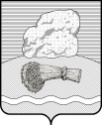 РОССИЙСКАЯ ФЕДЕРАЦИЯКАЛУЖСКАЯ ОБЛАСТЬДУМИНИЧСКИЙ РАЙОНАДМИНИСТРАЦИЯСЕЛЬСКОГО ПОСЕЛЕНИЯ«ДЕРЕВНЯ  БУДА»ПОСТАНОВЛЕНИЕ      04 августа 2022 г.	                                                                                            № 59О внесении изменений в муниципальную программу«Сохранение и развитие культуры на территории  сельского поселения «Деревня Буда»,  утвержденную постановлением администрации сельского поселения «Деревня  Буда» от 25.11.2016  № 93На основании статьи 179 Бюджетного кодекса Российской Федерации, в соответствии с пунктом 30 части 1 ст.14 Федерального закона от 06.10.2003г №131-ФЗ «Об общих принципах организации местного самоуправления в Российской Федерации», руководствуясь Постановлением администрации сельского поселения «Деревня Буда» от 21.10.2013 г № 40  «Об утверждении Порядка принятия решений о разработке муниципальных программ сельского поселения «Деревня  Буда», их формирования и реализации и Порядка проведения оценки эффективности реализации муниципальных программ сельского поселения «Деревня  Буда», в соответствии с Уставом сельского поселения «Деревня  Буда» ПОСТАНОВЛЯЮ: 1. Внести следующие изменения  в  муниципальную   программу «Сохранение и развитие культуры на территории  сельского поселения «Деревня Буда»,  утвержденную постановлением администрации сельского поселения «Деревня  Буда» от 25.11.2016 г.  № 93 (в редакции постановлений:от 28.09.2017 г. № 53; от 15.11.2017  №70; от 01.02.2018 г.№11; от 21.12.2018 .№ 64; от 29.12.2018 г. № 70; от 18.02.2019 № 11; от 03.06.2019 № 27; от 07.08.2019 № 45; от 19.09.2019 № 51; от 28.11.2019 № 72; от 27.12.2019 № 87;от 03.02.2020 г. № 7; от 30.11.2020 г. № 64; от 07.12.2020 № 71; от 29.12.2020 № 77; от 15.12.2021 № 67; от 20.01.2022 № 5; от 08.02.2022 № 10)Внести изменения в п. 6 паспорта муниципальной программы «Сохранение и развитие культуры на территории  сельского поселения «Деревня Буда», изложив его в следующей редакции:Внести изменения враздел 4  «Обоснование объема финансовых ресурсов, необходимых для реализации муниципальной Программы», изложив его в следующей редакции:Общий объём расходов бюджета сельского поселения, предусмотренный на реализацию мероприятий, включённых в настоящую муниципальную программу на период с 2017 по 2024 гг.   составляет:14 744 666 руб. 89коп.  1.3.Внести измененияв п.4.1.  «Общий объём финансовых ресурсов, необходимых для реализации МП (тыс.руб) изложив его в следующей редакции :   1.4.Внести измененияв п.4.2.  «Обоснование объема финансовых ресурсов необходимых для реализации МП (тыс.руб) изложив его в следующей редакции :1.5.  Внести изменения в раздел 6 « Перечень мероприятий муниципальной программы  «Сохранение и развитие культуры на территориисельского поселения «Деревня Буда»    изложив в новой редакции2.Настоящее постановление вступает в силу с момента подписания, подлежит обнародованию  и размещению в информационно-телекоммуникационной сети «Интернет на официальном сайте органов местного самоуправления сельского поселения «Деревня Буда» http://admbuda.ru/.  3.Контроль за исполнением настоящего постановления оставляю за собой.Глава администрации                                                   О.Л.Чечеткина6. Объемы финансирования
муниципальной Программы за счет   всех источников финансированияОбщий объем финансирования Программы составляет:14 744 666руб. 89коп.Источником финансирования Программы является местный бюджет.201 7 г.- 1 023 507,82 руб.2018 г. - 1 362 688, 68 руб2019 г.-  1 791 979, 13 руб2020 г – 1 698 982 ,64 руб2021 г -  1 928 994,00 руб2022 г -  3 420 500,62 руб2023 г – 1 797 833,00 руб2024 г. – 1 720 181,00 руб. Наименование показателявсегоВ том числе по годамВ том числе по годамВ том числе по годамВ том числе по годамВ том числе по годамВ том числе по годамВ том числе по годамНаименование показателявсего20172018201920202021202220232024ВСЕГО14744,66689 1023,507821362, 688681791,979131698,982641928,9943420,500621797,8331720,181В том числе:По источникам финансирования:Средства местного бюджета13 352,47881 1023,507821362, 688681766,6881630,181311928,9942122,4051797,8331720,181Средства областного бюджета1 392,1880825,2911368,801331298,09562Наименование показателейЗначение по годам реализации программы, тыс.рубЗначение по годам реализации программы, тыс.рубЗначение по годам реализации программы, тыс.рубЗначение по годам реализации программы, тыс.рубЗначение по годам реализации программы, тыс.рубЗначение по годам реализации программы, тыс.рубЗначение по годам реализации программы, тыс.рубНаименование показателей20172018201920202021202220232024Основные мероприятия процессныеКоличество мероприятий, проведённых в рамках программы60636567686868Действующие расходные обязательстваОбщее количествоОбъем финансовых ресурсов, итого1023,507821362, 688681791,979131698,982641928,9943420,500621797,8331720,181В том числе:Средства местного бюджета1023,507821362, 688681766,6881630,181311928,9942122,4051797,8331720,181Средства областного бюджета25,2911368,801331298,09562№ п\пНаименование мероприятияСроки реализацииУчастники подпрограммыИсточники финансированияВсего тыс.рубОбъем финансирования по годамОбъем финансирования по годамОбъем финансирования по годамОбъем финансирования по годамОбъем финансирования по годамОбъем финансирования по годамОбъем финансирования по годам№ п\пНаименование мероприятияСроки реализацииУчастники подпрограммыИсточники финансированияВсего тыс.руб20172018201920202021202220232024Нормативно-правовое  обеспечение программыНормативно-правовое  обеспечение программыНормативно-правовое  обеспечение программыНормативно-правовое  обеспечение программыНормативно-правовое  обеспечение программыНормативно-правовое  обеспечение программыНормативно-правовое  обеспечение программыНормативно-правовое  обеспечение программыНормативно-правовое  обеспечение программыНормативно-правовое  обеспечение программыНормативно-правовое  обеспечение программыНормативно-правовое  обеспечение программыНормативно-правовое  обеспечение программыНормативно-правовое  обеспечение программы1.1Разработка программ и положений по проведению конкурсов, праздников2017-2024СДКБез финансирования1.2Обобщение опыта    работы по развитию детского художественного творчества и поддержке молодых дарований2017-2024СДКБез финансирования2.Обеспечения  функционирования  СДК2.Обеспечения  функционирования  СДК2.Обеспечения  функционирования  СДК2.Обеспечения  функционирования  СДК2.Обеспечения  функционирования  СДК2.Обеспечения  функционирования  СДК2.Обеспечения  функционирования  СДК2.Обеспечения  функционирования  СДК2.Обеспечения  функционирования  СДК2.Обеспечения  функционирования  СДК2.Обеспечения  функционирования  СДК2.Обеспечения  функционирования  СДК2.Обеспечения  функционирования  СДК2.Обеспечения  функционирования  СДК2.1Обеспечения надлежащих организационно-технических условий для исполнения должностных обязанностей работников культуры и установления им оплаты труда в соотв. с законодательством.2017-2024Администрация СПБюджет поселения12893,45241 1023,507821362, 688681486,1621630,181311928,9941943,904601797,8331720,1812.2Обеспечения надлежащих организационно-технических условий для исполнения должностных обязанностей работников культуры и установления им оплаты труда в соотв. с законодательств.2017-2024Администрация СПОбластной бюджет94,0924625,2911368,801332.3.Реализация проектов развития общественной инфраструктуры МО, основанных на местных инициативах 2017-2024Администрация СПБюджет поселения401,9664280,526121,440402.3.Реализация проектов развития общественной инфраструктуры МО, основанных на местных инициативах 2017-2024Администрация СПОбластной бюджет1 298,095621 298,095622.3.Реализация проектов развития общественной инфраструктуры МО, основанных на местных инициативах 2017-2024Администрация СПОт населения57,06057,0603.Развитие функционирования СДК3.Развитие функционирования СДК3.Развитие функционирования СДК3.Развитие функционирования СДК3.Развитие функционирования СДК3.Развитие функционирования СДК3.Развитие функционирования СДК3.Развитие функционирования СДК3.Развитие функционирования СДК3.Развитие функционирования СДК3.Развитие функционирования СДК3.Развитие функционирования СДК3.Развитие функционирования СДК3.Развитие функционирования СДК3.1Создание банка данных о штатных специалистах, работающих в сфере культуры2017-2024СДКБез финансирования3.2Ведение профориентационной работы среди выпускников школ 2017-2024СДКБез финансирования3.3 Проведение профессиональных конкурсов :«Лучшее учреждение культуры»;«Лучший по профессии»; «Лучшее мероприятие года»2017-2024СДКБез финансирования3.4Участие в семинарах,  по вопросам сохранения культуры на селе2017-2024СДКБез финансирования4.Организационные  мероприятия4.Организационные  мероприятия4.Организационные  мероприятия4.Организационные  мероприятия4.Организационные  мероприятия4.Организационные  мероприятия4.Организационные  мероприятия4.Организационные  мероприятия4.Организационные  мероприятия4.Организационные  мероприятия4.Организационные  мероприятия4.Организационные  мероприятия4.Организационные  мероприятия4.Организационные  мероприятия4.1Привлечение несовершеннолетних, состоящих на учете в КПДН и ЗП к занятиям в кружках2017-2024СДКБез финансирования4.2Взаимодействие с образовательными учреждениями2017-2024СДКБез финансированияИТОГО по программе:ИТОГО по программе:ИТОГО по программе:ИТОГО по программе:14744,66689 1023,507821362, 688681791,979131698,982641928,9943420,500621797,8331720,181